بسمه تعالی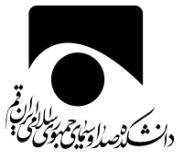 دانشکده صدا وسیما قمفرم درخواست کمک هزینه پایان نامهریاست محترم دانشکده صدا و سیما قمسلام علیکماحتراما با عنایت به اینکه اینجانب ...................................... با شماره ملی ......................................... نام پدر............................ شماره حساب بانک ملی............................................................. دانشجوی مقطع کارشناسی‌ارشد رشته.............................. دوره .............. شماره دانشجویی.............................. ورودی .............. در تاریخ ...................... از پایان‌نامه خود دفاع نموده‌ام،  خواهشمند است دستور فرمائید در خصوص پرداخت (وام/ مساعده)  فعالیت های مرتبط با پایان‌نامه، اقدامات لازم انجام گیرد.                                                                                                                                                      امضاء و تاریخ   مشخصات طرح:                                                                                                                                                                           ww.qomirib.ac.irتاریخ :شماره:عنوان پایان نامه: بخش نظری: بخش عملی:شرح فعالیت های انجام شده : ......................................................................................................................................................................................................................................................................................................................................................................................................................................................................................................................................................................................................................................................نظر مدیریت پژوهش : ........................................................................................................................................................................................................................................................................................................................................................................................................................................................................معاون آموزش و پژوهش دانشکده                                                                                                           مدیر پژوهش دانشکدهمدیر محترم مالی موارد فوق تائید می شود.                                                                                                                                                                            رئیس دانشکده صدا وسیما قم